En librairie le 19 avril 2018La Lettre de réclamationUn roman de Christine SAGNIER aux éditions ZINEDIVoyage – folie du voyage – syndrome du voyageur – Inde - humour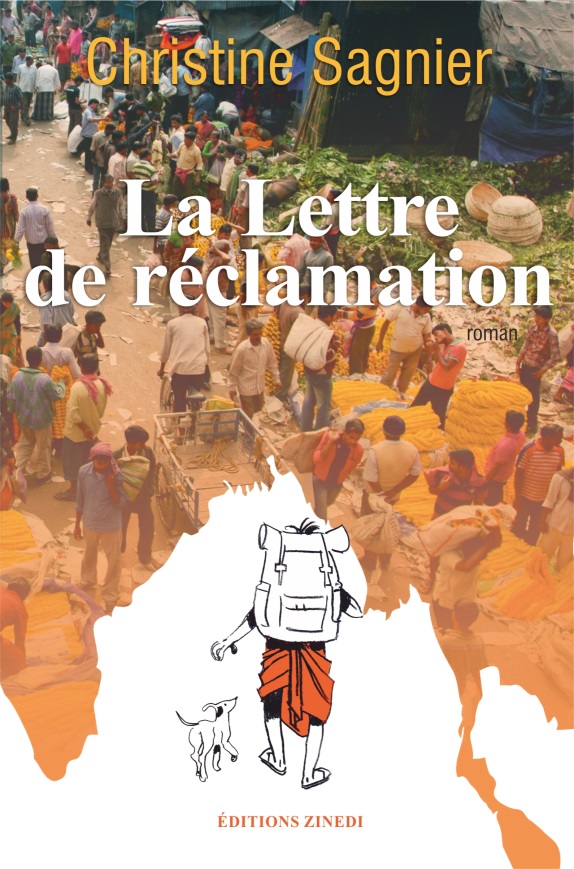 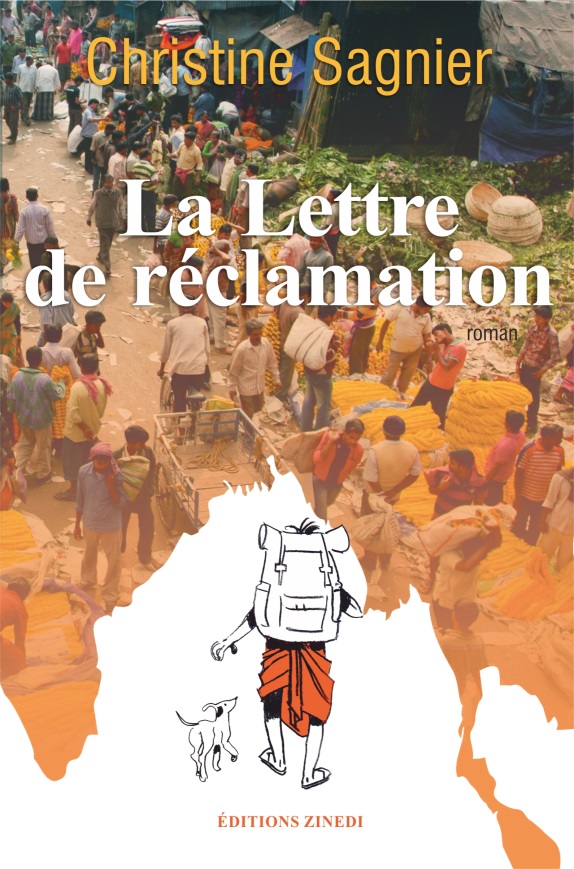 L’Inde, on aime ou on déteste ! En tout cas, pour les voyageurs occidentaux qui ne choisissent pas le séjour organisé, c’est un choc culturel : pauvreté, élégance, saleté, magie des couleurs, foule et circulation hystériques, nourriture explosive, chaleur écrasante, beauté des sites, pluie diluvienne, inégalités criantes, etc.Nombreux sont ceux qui se demandent s’ils seront capables d’y aller. Une fois le pas franchi, beaucoup sont tentés de fuir dès les premiers jours, puis ils ne veulent plus repartir, envoûtés.  Car l’Inde ébranle le voyageur, elle chahute ses émotions, bouscule ses repères, décape sa carapace sociale. Pour certains, c’est une révélation, pour d’autres l’implosion des méninges ! Pour Jean Guézennec, retraité breton, fraîchement divorcé, ce sera tout cela à la fois, et plus encore. Un aller simple vers la sagesse peut-être… Épouvanté par la misère, malmené par la mousson, trahi par son guide, et finalement dépouillé de ses biens, Guézennec nous fait rire et nous émeut au fur et à mesure qu’il se défait de sa raideur pour aller vers l’autre et se trouver lui-même.ISBN 978-2-84859-178-0Diffusion GEODIF – Distribution SODIS 120 pages, broché – 14,90 €Contact éditeur : Fabienne Germain 06 09 63 48 07 / contact@zinedi.comContact auteure : 06 11 69 49 51 / ch.sagnier@wanadoo.frCe roman est né d’un voyage en Inde en famille et des lectures qui ont suivi et qui ont permis à Christine Sagnier de mettre un mot sur cet étonnant tumulte intérieur qu’elle avait noté chez différents voyageurs : ce qu’on appelle le syndrome du voyageur, un trouble peu connu en dépit de ses symptômes spectaculaires. Car les rapatriements sanitaires sont nombreux ! C’est donc ce curieux phénomène qui lui a inspiré ce pseudo récit de ce voyage, écrit sous forme de lettre de réclamation à un éditeur de guide, en souvenir de toutes les erreurs constatées sur ces fameux guides au cours de ses périples. Pied de nez aussi à un éditeur réputé pour ses réponses vachardes, dont elle a repris en fin d’ouvrage celle qu’il lui avait envoyée ! L’ aut eure, Christ in e Sagnier Christine Sagnier est née en 1964 et vit à Boulogne-Billancourt. Après des études d’histoire de l’art à la Sorbonne et à l’École du Louvre, suivies d’une expérience de documentaliste dans une galerie d’art, elle s’oriente vers le journalisme avant de se consacrer pleinement à l’écriture.Auteure de documentaires et de fictions en jeunesse, elle publie également un récit Un ange est passé aux éditions Climats, puis des romans aux éditions Balland, Infidélité(s) et Écarlate, ainsi que des nouvelles, et Roméo à la folie en 2017 aux éditions Zinedi.